เอกสารรายงานผลการดำเนินงานของกิจกรรมที่สอดคล้องกับการเสริมสร้างค่านิยมหลักของคนไทย 12 ประการ 1.ชื่อกิจกรรมหลัก 	เข้าค่ายธรรมะ***กิจกรรมหลัก หมายถึง กิจกรรมที่โรงเรียนพิจารณาเองว่า เมื่อดำเนินกิจกรรมนี้จะส่งผลต่อการเสริมสร้างค่านิยมหลักของคนไทย ๑๒ ประการ ให้เลือกเฉพาะที่ดีที่สุด ๑- ๒ กิจกรรมเท่านั้น รายงานผลกิจกรรมทั้ง ๒ กิจกรรมไม่เกิน ๒ หน้ากระดาษ แล้วแนบไฟล์ส่งกลับมาในเว็บ	๑.๑  วัตถุประสงค์1. เพื่อให้นักเรียนตระหนักถึงความเป็นพุทธมามกะ2. เพื่อพัฒนาจิตและปลูกฝังจริยธรรม คุณธรรม และศีลธรรม ตามหลักพุทธศาสนา3. เพื่อฝึกจิตให้มีสติรู้เท่าทันอารมณ์ รู้จักควบคุมอารมณ์ของตนเองและแสดงออกทางด้านอารมณ์ได้อย่างเหมาะสม                            ทำให้สามารถปรับตัวรับความเปลี่ยนแปลงอย่างรวดเร็วได้	๑.๒ วิธีการดำเนินงาน1. นำนักเรียนตั้งแต่ระดับชั้น ป.1 - ป.6 เข้ารับการฝึกปฏิบัติพัฒนาจิตและปลูกฝังจริยธรรม คุณธรรม และศีลธรรม ตามหลักพุทธศาสนา เป็นเวลา 2 วัน 1 คืน 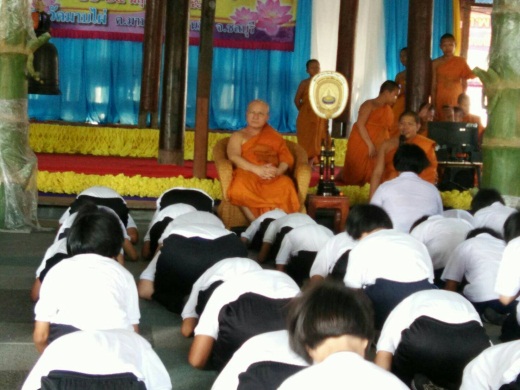 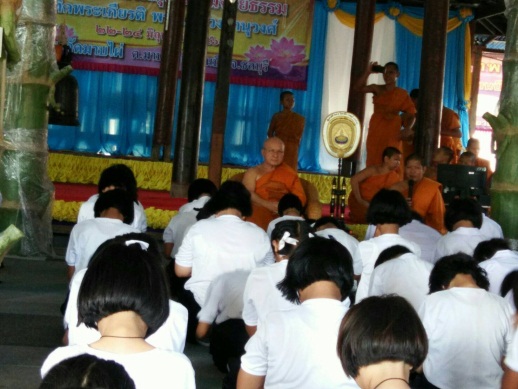 	๑.3 ผลการดำเนินงาน	1. นักเรียนทุกคนได้รับการฝึกปฏิบัติพัฒนาจิตและปลูกฝังจริยธรรม คุณธรรม และศีลธรรม ตามหลักพุทธศาสนา และนำไปปรับใช้ได้จริงในชีวิตประจำวัน	2. นักเรียนมีสติและสมาธิมากขึ้นในการเรียน	กิจกรรมหลักที่ ๑ ดำเนินการสอดคล้อง	√ ครบ 	๑๒ประการ		 ไม่ครบ                ผู้รายงานข้อมูล						     ผู้รับรองข้อมูล              (นางณัฐฐิญา สุวิมล)			                        (นางดวงเดือน วินิจฉัย)ผู้รับผิดชอบโครงการโรงเรียนบ้านเกาะไม้แหลม		             ตำแหน่ง ผู้อำนวยการโรงเรียนบ้านเกาะไม้แหลมโทร .086-3319551			                         โทร.081-99823541.ชื่อกิจกรรมหลัก 	กิจกรรมสืบสานความเป็นไทย***กิจกรรมหลัก หมายถึง กิจกรรมที่โรงเรียนพิจารณาเองว่า เมื่อดำเนินกิจกรรมนี้จะส่งผลต่อการเสริมสร้างค่านิยมหลักของคนไทย ๑๒ ประการ ให้เลือกเฉพาะที่ดีที่สุด ๑- ๒ กิจกรรมเท่านั้น รายงานผลกิจกรรมทั้ง ๒ กิจกรรมไม่เกิน ๒ หน้ากระดาษ แล้วแนบไฟล์ส่งกลับมาในเว็บ	๑.๑  วัตถุประสงค์1. เพื่อปลูกฝังให้นักเรียนมีความรักในศิลปวัฒนธรรมไทย2. เพื่อให้นักเรียนสืบทอดศิลปะของไทย๑.๒ วิธีการดำเนินงาน1. เข้าร่วมกิจกรรมเดินขบวนแห่ต่างๆ ที่เกี่ยวข้องกับวัฒนธรรมไทยและประเพณีของไทย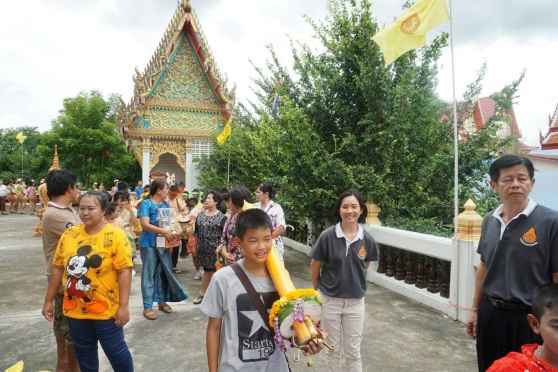 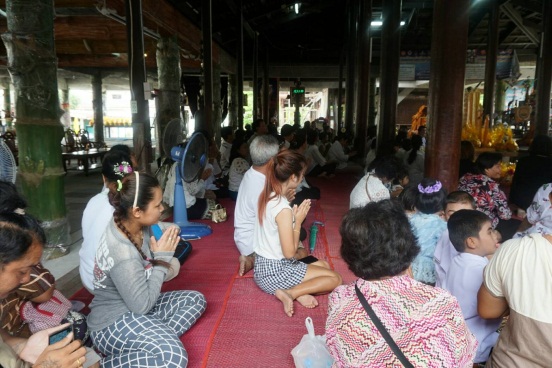 	๑.3 ผลการดำเนินงาน	นักเรียนทุกคนรู้ และตระหนักถึงความเป็นไทย	กิจกรรมหลักที่ ๑ ดำเนินการสอดคล้อง	ครบ 	√  ๑๒ประการ		 ไม่ครบ                ผู้รายงานข้อมูล						     ผู้รับรองข้อมูล              (นางณัฐฐิญา สุวิมล)			                        (นางดวงเดือน วินิจฉัย)ผู้รับผิดชอบโครงการโรงเรียนบ้านเกาะไม้แหลม		             ตำแหน่ง ผู้อำนวยการโรงเรียนบ้านเกาะไม้แหลมโทร .086-3319551			                         โทร.081-9982354